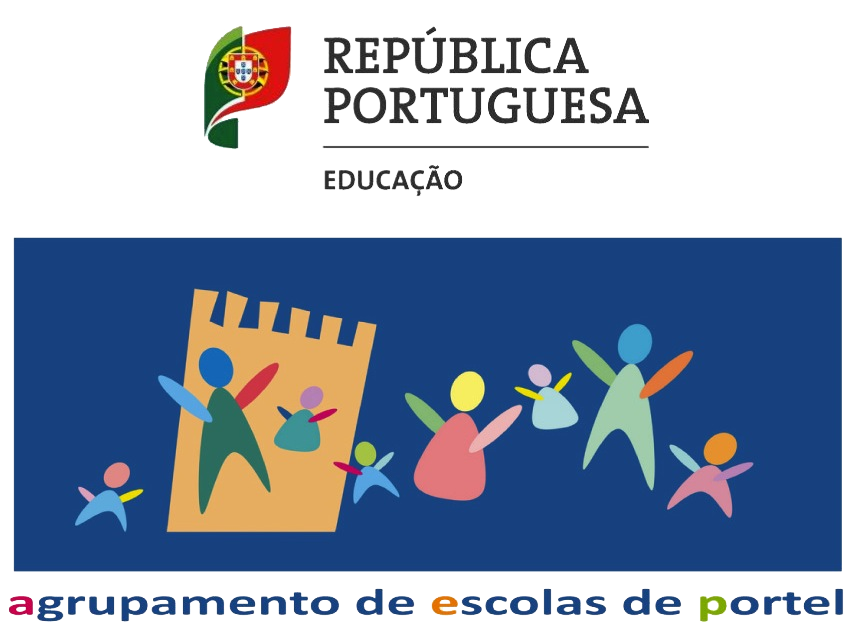 RELATÓRIO DE VISITA DE ESTUDOIDENTIFICAÇÃO DA VISITA:____________________________________________________________________________________________________________________________________________________.IDENTIFICAÇÃO DOS PARTICIPANTES:____________________________________________________________________________________________________________________________________________________________________________________________________________________________________.BREVE DESCRIÇÃO DE COMO DECORREU A VISITA DE ESTUDO: (ao nível  do cumprimento das competências expressas no Guião de Visita de Estudo; da socialização e da relacionação dos conhecimentos  adquiridos na visita  de estudo com os conhecimentos adquiridos na sala de aula).________________________________________________________________________________________________________________________________________________________________________________________________________________________________________________________________________________________________________________________________________________________________________________________________________________________________________________________________________________________________________________________________________________________________________________________________________________________    ____________________________________________________________________________OUTROS ASPETOS RELEVANTES: (comportamento dos alunos; interesse e nível de participação revelados pelos alunos);_________________________________________________________________________________________________________________________________________________________________________________________________________________________________________________________________________________________________________________________________________________________________________________________________.PERTINÊNCIA DA VISITA DE ESTUDO: (Recomendam a realização de futuras Visitas de Estudo aos locais visitado? Porquê).   _____________________________________________________________________________   _____________________________________________________________________________   _____________________________________________________________________________   _____________________________________________________________________________   _____________________________________________________________________________.                                                                                       O professor coordenador:______________________________________________________________                                                                                                   ______________________________